Feuille d’adhésion au Club Pongiste Canycais Saison 2021-2022A remplir par l’adhérent :Nom : Prénom :Date de naissance :Adresse :Mail :Tel :Adhésion club en loisir (licence Promotionnelle)	Affiliation FFTT + assurance de base FFTT Vétérans/Seniors/Juniors							   55 euros 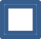 Cadets/Minimes/Benjamins/Poussins 			               	   50 euros Licence traditionnelle + adhésionAffiliation FFTT + assurance de base FFTT + championnatVétérans/Seniors/Juniors					   		      100 euros		Cadets/Minimes								      80 euros	Benjamins/Poussins								      65 euros  Espèces     Cheque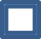 ---------------------------------------------------------------------------------------------------------Cadre réserver associationCertificat médical :			                                                  	Autorisation parentale : (-18 ans) 	                                                                  N° d’adhèrent :Cotisation :                                                          Personnes à contacter en cas d’accident :Personnes 1Nom :Prénom :Numéro de téléphone :	Personnes 2Nom :Prénom :Numéro de téléphone :					